Focus sur l’édition 2020 du forum professionnel Doc’Avenir,qui a mis l’accent sur les réseaux sociaux professionnelsDes doctorants d’ABIES accompagnés par la Direction des Formations Doctorales d’AgroParisTech et ABIES ont organisé leur forum Doc’Avenir 2020 le 12 février dernier. Ce forum, dédié à la préparation du projet professionnel des doctorants, constitue un moment clef de la vie de l’école doctorale. Une quinzaine de professionnels venant de secteurs variés (académique, privé, entreprenariat, consultant, ressources humaines) ont ainsi échangé avec la quarantaine de doctorants et docteurs présents.La journée a débuté avec un atelier de networking proposé par MyJobGlasses. Les doctorants ont ensuite assisté à la présentation des parcours de professionnels, dont certains sont docteurs ABIES. Le déjeuner a permis de discuter de manière informelle avec chaque professionnel, des contacts se sont noués, des offres d’emplois ont trouvé des candidats potentiels et vice versa. Le forum Doc’Avenir, complémentaire du Forum Vitae (organisé par les ingénieurs d’AgroParisTech)  est l’opportunité de consolider le lien entre l’univers de la formation doctorale et celui de la diversité des activités professionnelles, tout en gardant un focus sur le profil spécifique des doctorants AgroParisTech et ABIES, avec une part importante de doctorants internationaux. Les débats permettent un échange riche, parfois surprenant, qui enrichit à la fois auditeurs et participants. 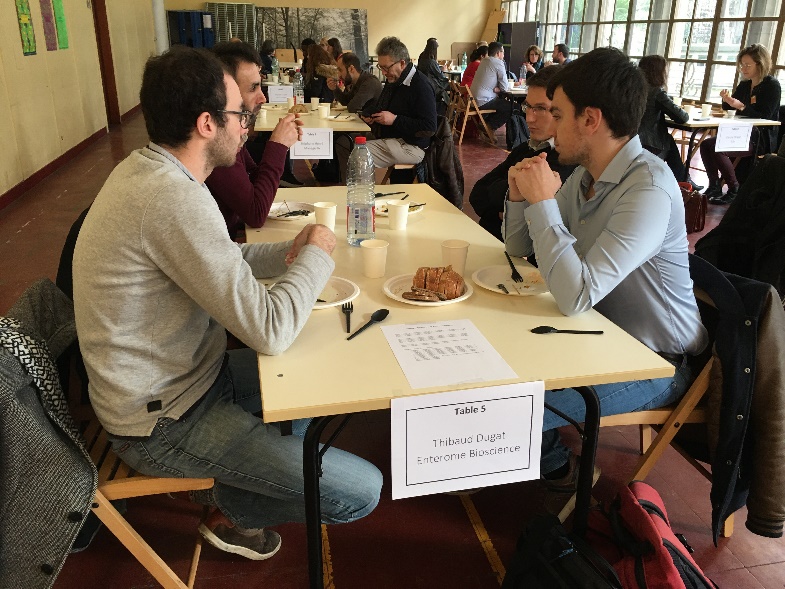 